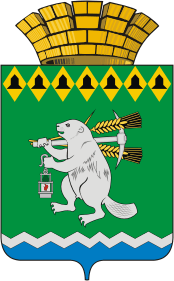 Администрация Артемовского городского округа ПОСТАНОВЛЕНИЕот 16.07.2020                                                                                                  № 692-ПАО внесении изменений в Календарный план физкультурных и спортивных мероприятий Артемовского городского округа на 2020 годВ связи с возникшей необходимостью, в соответствии с пунктом 19 части 1 статьи 16 Федерального закона от 06 октября 2003 года № 131-ФЗ «Об общих принципах организации местного самоуправления в Российской Федерации», пунктом 4 части 1 статьи 9 Федерального закона от 04 декабря 2007 года № 329-ФЗ «О физической культуре и спорте в Российской Федерации», пунктом 4 статьи 7 Закона Свердловской области от 16 июля 2012 года № 70-ОЗ «О физической культуре и спорте в Свердловской области», руководствуясь статьей 31 Устава Артемовского городского округа,ПОСТАНОВЛЯЮ:1. Внести в Календарный план физкультурных и спортивных мероприятий Артемовского городского округа на 2020 год, утвержденный постановлением Администрации Артемовского городского округа от 11.03.2020 № 259-ПА, (далее – Календарный план) следующие изменения:1.1. строку 75 раздела 6, строки 18, 19 раздела 7 Календарного плана признать утратившими силу;1.2. раздел 7 Календарного плана дополнить строкой 20.1 следующего содержания:1.3. раздел 7 Календарного плана дополнить строкой 80.1 следующего содержания:2. Отделу по учету и отчетности Администрации Артемовского городского округа (Собина Т.А.) обеспечить финансирование физкультурных и спортивных мероприятий Артемовского городского округа, а также компенсацию произведенных на указанные мероприятия расходов в соответствии с нормами, установленными постановлением Администрации Артемовского городского округа от 27.12.2019
№ 1532-ПА «Об утверждении Порядка финансового обеспечения за счет средств бюджета Артемовского городского округа и норм расходования средств на проведение физкультурных и спортивных мероприятий, включенных в календарный план физкультурных и спортивных мероприятий Артемовского городского округа», в пределах лимитов, доведенных Администрации Артемовского городского округа в 2020 году на указанные цели.3. Разместить постановление на Официальном портале правовой информации Артемовского городского округа (www.артемовский-право.рф), на официальном сайте Артемовского городского округа в информационно-телекоммуникационной сети «Интернет».4. Действие настоящего постановления распространяется на правоотношения, возникшие с 11.07.2020.5. Контроль за исполнением постановления возложить на заместителя главы Администрации Артемовского городского округа по социальным вопросам.Глава Артемовского городского округа				          А.В. Самочернов20.1Первенство Свердловской области по легкой атлетике среди юношей, девушек среднего возраста
2005 – 2006 годов рождения, младшего возраста
2007 – 2008 годов рождения30 – 31 июляг. ЕкатеринбургГосударственное автономное учреждение Свердловской области «Центр спортивной подготовки спортивных сборных команд Свердловской области», Региональная спортивная федерация80.1Областной этап Всероссийских соревнований юных футболистов «Кожаный мяч»по назначениюпо назначениюГосударственное автономное учреждение Свердловской области «Центр по организации и проведению физкультурных и спортивных мероприятий», Региональная спортивная федерация